TENDER FILE / TERMS OF REFERENCE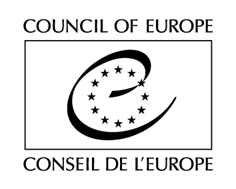 (Competitive bidding procedure/ One-off contract)Purchase of consultancy services to support confidential counselling mechanism evaluation of the Georgian Bar Association’s Ethics CommissionContract N° 1-13/03/2020-BH8686The Council of Europe is currently implementing until 14/12/2021 a Project on Support to the profession of lawyer in Georgia. In that context, it is looking for a Provider for the provision of consultancy services to support confidential counselling mechanism evaluation of the Georgian Bar Association’s Ethics Commission (See Section A of the Act of Engagement).TENDER RULESThis tender procedure is a competitive bidding procedure. In accordance with Rule 1395 of the Secretary General of the Council of Europe on the procurement procedures of the Council of Europe, the Organisation shall invite to tender at least three potential providers for any purchase between €2,000 (or €5,000 for intellectual services) and €55,000 tax exclusive.This specific tender procedure aims at concluding a one-off contract for the provision of deliverables described in the Act of Engagement (See attached). A tender is considered valid for 120 calendar days as from the closing date for submission. The selection of tenderers will be made in the light of the criteria indicated below. All tenderers will be informed in writing of the outcome of the procedure.The tenderer must be either a natural person, or a legal person except consortia.Tenders shall be submitted by email only (with attachments) to the email address indicated in the table below, with the following reference in subject:  Tender_Local consultancy_GBA Ethics Commission. Tenders addressed to another email address will be rejected.The general information and contact details for this procedure are indicated on this page. You are invited to use the CoE Contact details indicated below for any question you may have. All questions shall be submitted at least 5 (five) working days before the deadline for submission of the tenders and shall be exclusively addressed to the email address indicated below with the following reference in subject: Questions_ Tender_Local consultancy_GBA Ethics Commission.EXPECTED DELIVERABLESThe expected deliverables are described in Section A of the Act of Engagement (See attached).FEESAll tenderers are invited to fill in the table of fees as reproduced in Section A of the Act of Engagement.Tenderers subject to VAT shall also send a quote (Pro Forma invoice) on their letterhead including:-	the Service Provider’s name and address;-	its VAT number;-	the full list of services;-	the fee per type of deliverables (in the currency indicated on the Act of Engagement, tax exclusive);-	the total amount per type of deliverables (in the currency indicated on the Act of Engagement, tax exclusive);-	the total amount (in the currency indicated on the Act of Engagement), tax exclusive, the applicable VAT rate, the amount of VAT and the amount VAT inclusive.ASSESSMENT Exclusion criteria and absence of conflict of interests(by signing the Act of Engagement, you declare on your honour not being in any of the below situations)Tenderers shall be excluded from participating in the tender procedure if they:have been sentenced by final judgment on one or more of the following charges: participation in a criminal organisation, corruption, fraud, money laundering;are in a situation of bankruptcy, liquidation, termination of activity, insolvency or arrangement with creditors or any like situation arising from a procedure of the same kind, or are subject to a procedure of the same kind;have received a judgment with res judicata force, finding an offence that affects their professional integrity or serious professional misconduct;do not comply with their obligations as regards payment of social security contributions, taxes and dues, according to the statutory provisions of their country of incorporation, establishment or residence;are or are likely to be in a situation of conflict of interests.Eligibility criteriaAt least 5 years of professional experience working in the areas of justice, justice sector reform, and socio-legal research, particularly in the areas of equal treatment and opportunities; Excellent knowledge of Georgian and English (at least level C1 of the CEFR); Financial offer not exceeding the limit set out in the Act of Engagement.Award criteriaQuality of the offer (90%), including:Methodology proposed;Capacity to meet the deadlines indicated in the Terms of reference;Relevance of the experience of the tenderer in the areas covered by this call (35%); Social research, drafting and analytical skills (55%); Consultancy or other relevant work experience in international projects and/or in projects related to justice (10%). Financial offer (10%).The Council reserves the right to hold interviews with eligible tenderers.Multiple tendering is not authorised.NEGOTIATIONSThe Council reserves the right to hold negotiations with the bidders in accordance with Article 20 of Rule 1395.DOCUMENTS TO BE PROVIDEDTenderers are invited to submit:A completed and signed copy of the Act of Engagement (See attached)For tenderers subject to VAT only: a quote, describing their financial offer, in line with the requirements of section C of the Tender File (see above);Registration documents, for legal persons only;Contact details of 3 (three) references;A sample, not exceeding 3 pages (i.e. an extract), of a study, report or another relevant text recently drafted, in English, by the tenderer. Where relevant, a sample of the work of each individual allocated to work under the contract should be included;Motivation letter, not exceeding 1 page, describing how the tenderer meets the requirements of the expected services. Tenderers may supplement motivation letters with documents proving their knowledge, such as programmes of events and descriptions of projects they participated in, titles and references of research they undertook and summaries of reports they produced.All documents shall be submitted in English, failure to do so will result in the exclusion of the tender. If any of the documents listed above are missing, the Council of Europe reserves the right to reject the tender.The Council reserves the right to reject a tender if the scanned documents are of such a quality that the documents cannot be read once printed.* * *